Instructions for making a braille drawing of a scarecrow by Edith West

Row 1: Space 19 times, make “with”, make “of”

Row 2: Space 18 times, make “with”, make 2 full cells, make “of”

Row 3: Space 17 times, make “with”, make 4 full cells, make “of”

Row 4: Space 16 times, make “with”, make 6 full cells, make “of”

Row 5: Space 15 times, make “with”, make 8 full cells, make “of”

Row 6: Space 14 times, make “with”, make 10 full cells, make “of”

Row 7: Space 13 times, make “with”, make 12 full cells, make “of”, Space 4 times, make “ar”

Row 8: Space 12 times, make “with”, make 14 full cells, make “of”, Space 2 times, make “st”

Row 9: Space 11 times, make “in”, make “cc” 16 times, make “en”, make “ar”, make “in”, make “c” 2 times, make “en”

Row 10: Space 10 times, make “by”, make “e”, make “cc” 16 times, make “i”, make question mark, Space 4 times, make “ch”

Row 11: Space 7 times, make “by”, make “with”, make 22 full cells, make “of”, make question mark

Row 12: Space 5 times, make “by”, make “with”, make 28 full cells, make “of”, make question mark

Row 13: Space 3 times, make “q” 16 times, make “er” 16 times, make question mark

Row 14: Space 6 times, make “i”, make “ar”, Space 1 time, make “ar”, make “gh”, make letter “l”, Space 1 time, make “by”, make “gg” 2 times, make question mark, Space 6 times, make “by”, make “gg” 2 times, make question mark, Space 1 time, make cell (4, 5, 6), make “d”, make letter “q”, make “gh” 2 times, Space 1 time, make “e”

Row 15: Space 6 times, make “k”, Space 1 time, make “st”, Space 1 time, make “ar”, make letter “l”, Space 2 times, make “by”, make 1 full cell, make question mark, Space 6 times, make “by”, make 1 full cell, make question mark, Space 2 time, make cell (4, 5, 6), Space 1 time, make “ch”, Space 1 time, make “ch”, make “gh”, make cell (4, 6)

Row 16: Space 5 times, make “st”, Space 1 time, make “st”, Space 1 time, make “st”, make “ar”, make letter “l”, Space 2 times, make “d”, make 1 full cell, make “f”, Space 6 times, make “d”, make 1 full cell, make “f”, Space 2 times, make cell (4, 5, 6), make “gh”, Space 1 time, make “ch”, Space 1 time, make “ch”, Space 1 time, make “ch”

Row 17: Space 10 times, make “ch”, make letter “l”, Space 16 times, make cell (4, 5, 6), make “st”, Space 4 times, make “ch”

Row 18: Space 11 times, make letter “l”, Space 2 times, make “ch”, make “st”, Space 3 times, make “by”, make question mark, Space 3 times, make “ch”, make “st”, Space 2 times, make cell (4, 5, 6)

Row 19: Space 11 times, make “ch”, Space 2 times, make “st”, make “ch”, Space 3 times, make “er”, make “q”, Space 3 times, make “st”, make “ch”, Space 2 times, make “st”

Row 20: Space 12 times, make “ch”, Space 14 times, make “st”

Row 21: Space 9 times, make “ch”, Space 2 times, make cell (4, 6), Space 5 times, make “com-”, make “with”, make “of”, make hyphen, Space 5 times, make “k”, Space 2 times, make “st”

Row 22: Space 10 times, make “en”, Space 2 times, make “ch”, Space 4 times, make “c”, make “er”, make “q”, make “c”, Space 4 times, make “st”, Space 2 times, make “in”

Row 23: Space 9 times, make “i”, make “en”, make “wh”, Space 2 times, make “gh”, Space 10 times, make “ar”, Space 2 times, make “s”, make “in”, make “e”

Row 24: Space 8 times, make “st”, Space 2 times, make question mark, make “of”, make “e”, make “by”, make “e”, make “en”, Space 6 times, make “in”, make “i”, make “by”, make “i”, make “with”, make “by”, Space 2 times, make “ch”

Row 25: Space 9 times, make “gg”, make “with”, make 6 full cells, make “gh”, make hyphen 4 times, make “ar”, make 6 full cells, make “of”, make “gg”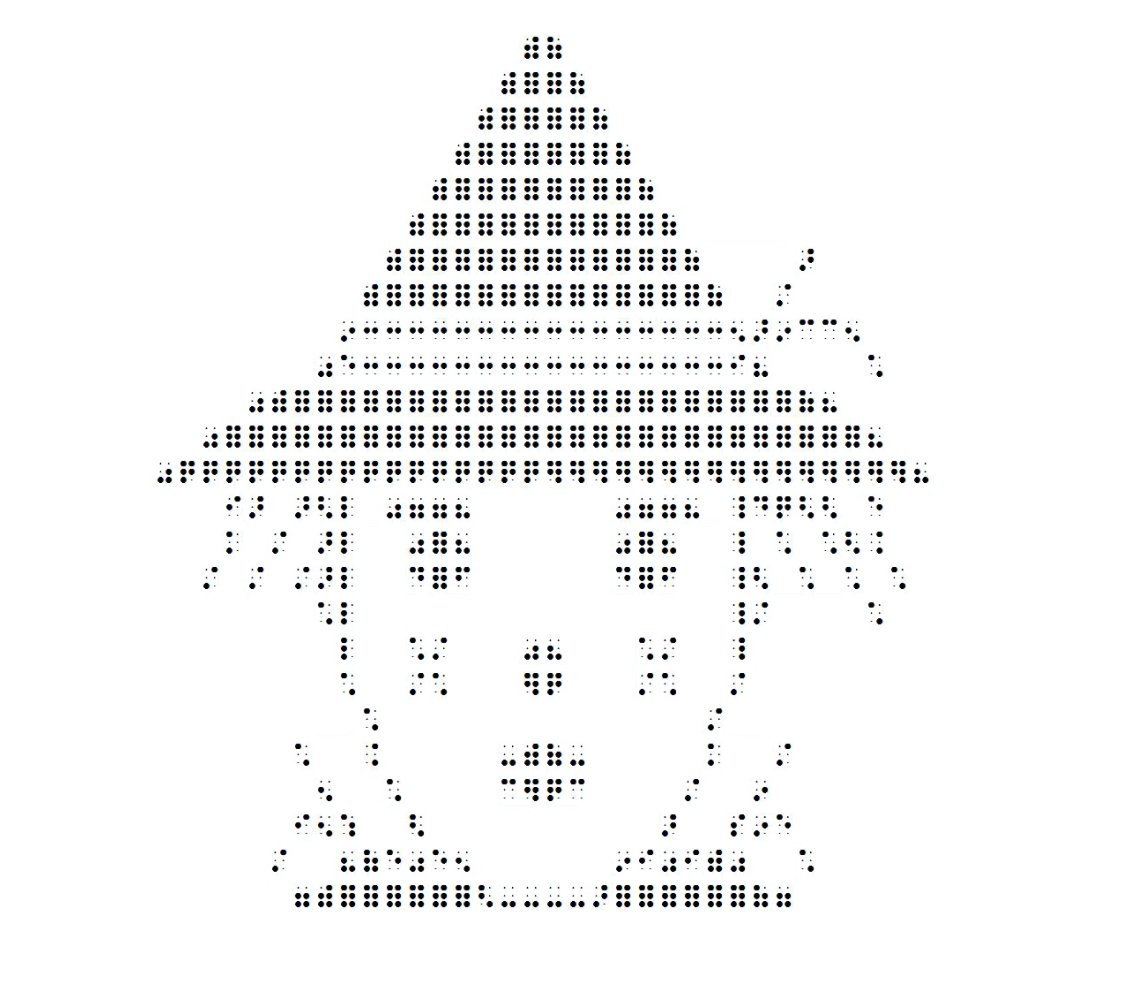 